Vadovaudamasis Lietuvos Respublikos vietos savivaldos įstatymo 29 straipsnio 8 dalies          2 punktu, Lietuvos Respublikos žmonių užkrečiamųjų ligų profilaktikos ir kontrolės įstatymo 25 straipsnio 3 dalimi, 26 straipsnio 3 dalies 1 punktu, Lietuvos Respublikos Vyriausybės 2020 m. lapkričio 4 d. nutarimo Nr. 1226 „Dėl karantino Lietuvos Respublikos teritorijoje paskelbimo“ 2.2.9.1 papunkčiu, Lietuvos Respublikos sveikatos apsaugos ministro – valstybės lygio ekstremaliosios situacijos valstybės operacijų vadovo 2020 m. lapkričio 6 d. sprendimo Nr. V-2543 „Dėl ikimokyklinio ir priešmokyklinio ugdymo organizavimo būtinų sąlygų“ 3.1 papunkčiu, siekdamas taikyti COVID-19 ligos (koronaviruso infekcijos) plitimą mažinančias priemones UAB „Vaikystės sodas“ S. Daukanto grupėje ir atsižvelgdamas į Nacionalinio visuomenės sveikatos centro prie Sveikatos apsaugos ministerijos Kauno departamento 2021 m. kovo 22 d. raštą Nr. (2-13 16.1.17 Mr)2-47959 ir Kauno miesto savivaldybės visuomenės sveikatos biuro 2021 m. kovo 22 d. raštą               Nr. SV-2-176: N u s t a t a u, kad UAB „Vaikystės sodas“ padalinyje M. Jankaus g. 30 dalis veiklos ribojama  – S. Daukanto grupėje ugdymo procesas įgyvendinamas nuotoliniu ugdymo proceso organizavimo būdu. Į p a r e i g o j u  Kauno miesto savivaldybės administracijos Švietimo skyriaus vedėją Oną Gucevičienę informuoti UAB „Vaikystės sodas“ direktorę Jurgitą Busilienę apie šį įsakymą. N u s t a t a u, kad šis įsakymas galioja iki 2021 m. kovo 31 dienos.Šis įsakymas per vieną mėnesį nuo informacijos apie jį gavimo dienos gali būti skundžiamas Regionų apygardos administracinio teismo Kauno rūmams (A. Mickevičiaus g. 8A, Kaunas) Lietuvos Respublikos administracinių bylų teisenos įstatymo nustatyta tvarka.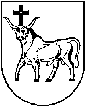 KAUNO MIESTO SAVIVALDYBĖS ADMINISTRACIJOS DIREKTORIUSKAUNO MIESTO SAVIVALDYBĖS ADMINISTRACIJOS DIREKTORIUSKAUNO MIESTO SAVIVALDYBĖS ADMINISTRACIJOS DIREKTORIUSĮSAKYMASĮSAKYMASĮSAKYMASDĖL UAB „VAIKYSTĖS SODAS“ DALIES VEIKLOS RIBOJIMO DĖL UAB „VAIKYSTĖS SODAS“ DALIES VEIKLOS RIBOJIMO DĖL UAB „VAIKYSTĖS SODAS“ DALIES VEIKLOS RIBOJIMO 2021 m. kovo 24 d.  Nr. A-9622021 m. kovo 24 d.  Nr. A-9622021 m. kovo 24 d.  Nr. A-962KaunasKaunasKaunasAdministracijos direktoriusVilius Šiliauskas